ДЕРЖАВНИЙ ТОРГОВЕЛЬНО-ЕКОНОМІЧНИЙ УНІВЕРСИТЕТВІННИЦЬКИЙ ТОРГОВЕЛЬНО-ЕКОНОМІЧНИЙ ІНСТИТУТЗАТВЕРДЖЕНО:рішенням уповноваженої особипротокол № 30від «04» липня 2022 рокууповноважена особа________________Ніна ЦУХЛОВА                                                                  М.П. (підпис)Тендерна документація для процедури закупівлі – відкриті торгиПРЕДМЕТ ЗАКУПІВЛІ:ДК 021:2015 код 44110000-4 Конструкційні матеріали (будівельні матеріали (цемент, плитка, гідроізоляційна суміш, руберойд)) на 2022 рікм. Вінниця2022 р.ЗмістДОДАТОК 1тендерної документаціїФорма «цінової пропозиції» подається у вигляді, який наведений нижче на фірмовому бланку учасника. Учасник не повинен відступати від даної форми.ЦІНОВА ПРОПОЗИЦІЯМи, __________________, код ЄДРПОУ_______________, надаємо свою пропозицію                              (назва Учасника)щодо участі у торгах на предмет закупівлі ДК 021:2015 код 44110000-4 Конструкційні матеріали (будівельні матеріали (цемент, плитка, гідроізоляційна суміш, руберойд)) згідно з технічними та іншими вимогами, що запропоновані Замовником.Вивчивши тендерну документацію та інформацію про необхідні технічні, якісні та кількісні характеристики предмета закупівлі, ми, уповноважені на підписання Договору, підтверджуємо відповідність своєї пропозиції необхідним технічним, якісним та іншим характеристикам відповідно до умов тендерної документації, маємо можливість та згодні виконати вимоги Замовника та Договору на умовах зазначених у нашій пропозиції на загальну вартість:Ціна включає в себе всі витрати Учасника (якщо учасник не є платником ПДВ, то він зазначає ціну з позначкою «без ПДВ»).Доставка товару до складу Замовника здійснюється за рахунок Учасника.Ми погоджуємося, що обсяги закупівлі послуг можуть бути зменшені залежно від потреб Замовника та реального фінансування видатків. Ми, беремо на себе зобов'язання виконати всі умови, передбачені договором. Ми погоджуємося дотримуватися умов цієї пропозиції не менше 90 календарних днів з дня визначення переможця тендерних пропозицій. Ми, зобов’язуємося укласти договір про закупівлю не пізніше ніж через 20 днів з дня прийняття рішення про намір укласти договір про закупівлю та не раніше ніж через 10 днів з дати оприлюднення в електронній системі закупівель повідомлення про намір укласти договір про закупівлю.Посада, прізвище, ініціали, підпис уповноваженої особи Учасника, завірені печаткою*.Примітка:* Ця вимога не стосується Переможців, які провадять діяльність без печатки згідно з чинним законодавством.ДОДАТОК 2тендерної документаціїПерелік документів які необхідно надати для підтвердження відповідності учасникакваліфікаційним критеріямДОДАТОК 3тендерної документаціїІнформація щодо відповідності учасника та переможця вимогам, визначеним у статті 17 ЗаконуДокументи для підтвердження відсутності підстав для відмови в участі у процедурі закупівлі, визначеним у статті 17 Закону:**У разі відсутності в Єдиному державному реєстрі юридичних осіб, фізичних осіб-підприємців та громадських формувань інформації про кінцевого бенефіціарного власника Учасника, згідно норм чинного законодавства України, такий учасник надає лист із зазначенням кінцевого бенефіціарного власника та причин відсутності такої інформації в ЄДР в довільній форміДовідки надані в довільній формі мають бути засвідчені підписом уповноваженої особи Учасника (Переможця) та завірені печаткою (за наявності).Документальне підтвердження відсутності обставин для відмови в участі у процедурі закупівлі надається шляхом завантаження переможцем передбачених тендерною документацією документів та інформації через електронну систему закупівель. У разі відсутності технічних можливостей завантажити відповідні документи та інформацію через електронну систему закупівель документальне підтвердження відсутності обставин для відмови в участі у процедурі закупівлі надається поштою (або особисто) за адресою замовника, зазначеною в тендерній документації. Датою отримання вищезазначених документів вважається дата реєстрації замовником, яка зазначається на супровідному листі (складається в довільній формі) до вказаних документів.ДОДАТОК 4тендерної документаціїТехнічний опис предмету закупівлі ДК 021:2015 код 44110000-4 Конструкційні матеріали (будівельні матеріали (цемент, плитка, гідроізоляційна суміш, руберойд))Замовник здійснює закупівлю товару із встановленням посилань на торгову назву конкретного виробника, оскільки таке посилання є необхідними для здійснення закупівлі товару, який за своїми якісними та санітарно-технічними характеристиками найбільше відповідатиме вимогам та потребам замовника. Тому для дотримання принципів Закону, а саме максимальної економії та ефективності, замовник прийняв рішення провести закупівлю саме даного товару. технічними характеристиками найбільше відповідатиме вимогам та потребам замовника. Відповідно до вимог ст. 23 Закону Україні «Про публічні закупівлі» «або еквівалент», який повністю відповідає зазначеним характеристикам.ДОДАТОК 5тендерної документаціїДокументи, що підтверджують повноваження посадової особи або представника учасника процедури закупівлі щодо підпису документів тендерної пропозиціїЯкщо Учасником торгів виступає юридична особа, яку представляє:1. особа, правомочна на укладання договору про закупівлю - наказом про призначення, розпорядженням, довіреністю, дорученням, випискою з протоколу засновників про призначення, або іншим документом, що підтверджує повноваження посадової особи учасника на підписання документів.2. інша уповноважена особа, яка має право підпису договору – довіреність (оригінал або нотаріально завірена копія) або інший документ із зазначенням повноважень, ПІБ уповноваженої особи та інше з наданням копії паспорту уповноваженої особи (якщо повноваження надається у відповідності до паспортних даних);Якщо Учасником торгів виступає фізична особа – підприємець надати копію всіх сторінок паспорту, які містять інформацію.Вищезазначених документів повинні бути включені до складу тендерної пропозиції учасника.ДОДАТОК 6тендерної документаціїІнші документи, які мають бути надані учасником у складі тендерної пропозиції:1. Довідка, складена у довільній формі, за підписом уповноваженої особи Учасника та завірена печаткою (у разі використання) яка містить відомості про учасника: а) реквізити (місцезнаходження, телефон, факс, електронна адреса); б) керівництво (посада, прізвище, ім’я, по батькові); в) інформація про реквізити банківського рахунку, на який буде здійснюватися оплата за договором.2. При здійсненні публічних закупівель відповідно до Закону України «Про публічні закупівлі» замовник враховує вимоги Закону України «Про санкції», зокрема в частині заборони здійснення державних закупівель товарів, робіт і послуг у юридичних осіб –резидентів іноземної держави державної форми власності та юридичних осіб, частка статутного капіталу яких знаходиться у власності іноземної держави, а також державних  закупівель у інших суб’єктів господарювання, що здійснюють продаж товарів, робіт послуг походженням з іноземної держави, до якої застосовано санкції згідно Закону України «Про санкції».     Гарантійний лист щодо дотримання Учасником в своїй діяльності норм чинного законодавства України, в тому числі:Закону України «Про санкції» від 14.08.2014 № 1644-VII;Закону України «Про запобігання та протидію легалізації (відмиванню) доходів, одержаних злочинним шляхом, фінансуванню тероризму та фінансуванню розповсюдження зброї масового знищення» від 06.12.2019 № 361-IХ;Постанови Кабінету Міністрів України від 07.11.2014 № 595 «Деякі питання фінансування бюджетних установ, здійснення соціальних виплат населенню та надання фінансової підтримки окремим підприємствам і організаціям Донецької та Луганської областей, а також інших платежів з рахунків, відкритих в органах Казначейства»; Постанови Кабінету Міністрів України від 16.12.2015 № 1035 «Про обмеження поставок окремих товарів (робіт, послуг) з тимчасово окупованої території на іншу територію України та/або з іншої території України на тимчасово окуповану територію»; Постанови Кабінету Міністрів України від 30.12.2015 № 1147 «Про заборону ввезення на митну територію України товарів, що походять з Російської Федерації»;Постанови Кабінету Міністрів України від 09.04.2022 № 426 «Про застосування заборони ввезення товарів з Російської Федерації». 3. Учасник повинен надати документи для підтвердження того, що він здійснює господарську діяльність: -	копію Статуту або іншого установчого документу (за наявності);-	копія виписки (свідоцтва) з Єдиного державного реєстру юридичних осіб та фізичних осіб – підприємців або витяг з Єдиного державного реєстру юридичних осіб та фізичних осіб – підприємців;-	копія свідоцтва про реєстрацію платника ПДВ або витягу з реєстру платників ПДВ (якщо Учасник є платником ПДВ) або платника єдиного податку (якщо Учасник є платником єдиного податку);-	копія довідки про присвоєння ідентифікаційного коду (для фізичних осіб);-	копія сторінок паспорту, які містять інформацію (для фізичних осіб)4. Підтвердження відповідності технічним характеристикам 5. Погоджений проект Договору, що оприлюднений в складі тендерної документації або довідку про погодження з умовами договору.6. Довідка в довільній формі, де Учасник гарантує, що в ході надання послуг порядок їх надання та якість відповідатимуть вимогам охорони праці, екологічній та пожежній безпеці та захисту довкілля7. лист - згода на обробку даних згідно нижченаведеної форми:Лист - згода на обробку данихМи (я) ___________________________________________________________________(зазначити найменування Учасника)в особі ___________________________________________________________________(зазначити посаду, П.І.Б. уповноваженої особи Учасника)з метою забезпечення участі у процедурі торгів, цивільно-правових та господарських відносинах, надаємо (-ю) згоду на обробку, зберігання, використання, поширення та доступ до наданих нами у тендерній пропозиції даних, поданих згідно Закону України «Про публічні закупівлі» та інших норм чинного законодавства.    _________________                ________________                           ________________ (Посада)			    (ПІБ)	           		    (Підпис, М.П.)Загальні положенняПорядок унесення змін та надання роз’яснень до тендерної документаціїІнструкція з підготовки тендерної пропозиціїПодання та розкриття тендерної пропозиціїОцінка тендерної пропозиціїРезультати торгів та укладання договору про закупівлюДодаток 1Додаток 2Додаток 3Додаток 4Додаток 5Додаток 6Додаток 7 (Договір)№Загальні положенняЗагальні положення1231Терміни, які вживаються в тендерній документаціїТендерну документацію розроблено відповідно до вимог Закону України «Про публічні закупівлі» (далі по тексту – Закону). Терміни вживаються у значенні, наведеному в Законі2Інформація про замовника2.1повне найменуванняВінницький торговельно-економічний інститут Державного торговельно-економічного університету2.2місцезнаходження 21050, м. Вінниця, вул. Соборна, 872.3посадова особа замовника, уповноважена здійснювати зв'язок з учасниками Цухлова Ніна Миколаївна – уповноважена особател. 06799004153Процедура закупівлівідкриті торги4Інформація про предмет закупівлі4.1назва предмета закупівліДК 021:2015 код 44110000-4 Конструкційні матеріали (будівельні матеріали (цемент, плитка, гідроізоляційна суміш, руберойд))4.2опис окремої частини (частин) предмета закупівлі (лота), щодо якої можуть бути подані тендерні пропозиціїучасники процедури закупівлі подають свої тендерні пропозиції стосовно предмета закупівлі в цілому 4.3місце, кількість, обсяг поставки товарів (надання послуг, виконання робіт)Місце, кількість, обсяг поставки передбачено додатком 4 тендерної документації4.4строк поставки товарів (надання послуг, виконання робіт)Протягом 2022 року5Недискримінація учасниківучасники (резиденти та нерезиденти) всіх форм власності та організаційно-правових форм беруть участь у процедурах закупівель на рівних умовах. Замовники забезпечують вільний доступ усіх учасників до інформації про закупівлю, передбаченої цим Законом.6Інформація про валюту, у якій повинно бути розраховано та зазначено ціну тендерної пропозиціївалютою тендерної пропозиції є гривня;у разі якщо учасником процедури закупівлі є нерезидент, такий учасник може зазначити ціну тендерної пропозиції у доларах США або євро;при розкритті тендерних пропозицій ціна такої тендерної пропозиції перераховується у гривні за офіційним курсом до долара США або євро (відповідно), установленим Національним банком України на дату розкриття тендерних пропозицій7Інформація про мову (мови), якою (якими) повинно бути складено тендерні пропозиціїпід час проведення процедури закупівлі усі документи, що подаються учасником, викладаються українською мовою.Якщо в складі тендерної пропозиції надається документ, що складений на іншій, ніж передбачено цим пунктом мові, Учасник надає переклад цього документу, який завірений підписом уповноваженої особи перекладача і його печаткою.Порядок унесення змін та надання роз’яснень до тендерної документаціїПорядок унесення змін та надання роз’яснень до тендерної документаціїПорядок унесення змін та надання роз’яснень до тендерної документації1Процедура надання роз’яснень щодо тендерної документаціїфізична/юридична особа має право не пізніше ніж за десять днів до закінчення строку подання тендерної пропозиції звернутися через електронну систему закупівель до замовника за роз’ясненнями щодо тендерної документації та/або звернутися до замовника з вимогою щодо усунення порушення під час проведення тендеру. Усі звернення за роз’ясненнями та звернення щодо усунення порушення автоматично оприлюднюються в електронній системі закупівель без ідентифікації особи, яка звернулася до замовника. Замовник повинен протягом трьох робочих днів з дня їх оприлюднення надати роз’яснення на звернення та оприлюднити його в електронній системі закупівель  відповідно до статті 10 Закону2Унесення змін до тендерної документаціїзамовник має право з власної ініціативи або у разі усунення порушень законодавства у сфері публічних закупівель, викладених у висновку органу державного фінансового контролю відповідно до статті 8 Закону, або за результатами звернень, або на підставі рішення органу оскарження внести зміни до тендерної документації. У разі внесення змін до тендерної документації строк для подання тендерних пропозицій продовжується замовником в електронній системі закупівель таким чином, щоб з моменту внесення змін до тендерної документації до закінчення кінцевого строку подання тендерних пропозицій залишалося не менше семи днів;зміни, що вносяться замовником до тендерної документації, розміщуються та відображаються в електронній системі закупівель у вигляді нової редакції тендерної документації додатково до початкової редакції тендерної документації. Замовник разом із змінами до тендерної документації в окремому документі оприлюднює перелік змін, що вносяться; зазначена у цій частині інформація оприлюднюється замовником відповідно до статті 10 ЗаконуІнструкція з підготовки тендерної пропозиціїІнструкція з підготовки тендерної пропозиціїІнструкція з підготовки тендерної пропозиції1Зміст і спосіб подання тендерної пропозиціїтендерна пропозиція подається в електронному вигляді через електронну систему закупівель шляхом заповнення електронних форм з окремими полями, де зазначається інформація про ціну, інші критерії оцінки (у разі їх встановлення замовником), інформація від учасника процедури закупівлі про його відповідність кваліфікаційним критеріям, наявність/відсутність підстав, установлених у статті 17 Закону і в цій тендерній документації, та шляхом завантаження необхідних документів, що вимагаються замовником у цій тендерній документації, а саме завантаження файлів з:ціновою пропозицією (додаток 1) до тендерної документації;інформацією та документами, що підтверджують відповідність учасника кваліфікаційним критеріям (додаток 2); інформацією щодо відповідності учасника та переможця вимогам, визначеним у статті 17 Закону (додаток 3);інформацією про необхідні технічні, якісні та кількісні характеристики предмета закупівлі (додаток 4); документами, що підтверджують повноваження посадової особи або представника учасника процедури закупівлі щодо підпису документів тендерної пропозиції. Повноваження щодо підпису документів тендерної пропозиції учасника підтверджується копією усіх сторінок паспорту та однією із наведених копій документів: наказом про призначення, розпорядженням, довіреністю, дорученням, випискою з протоколу засновників про призначення, або іншим документом, що підтверджує повноваження посадової особи учасника на підписання документів (додаток 5);замовник залишає за собою право не відхиляти тендерну пропозицію при виявленні формальних помилок. Формальними (несуттєвими) вважаються помилки, що пов'язані з оформленням тендерної пропозиції та не впливають на зміст пропозиції. Перелік формальних помилок затверджений наказом Міністерством розвитку економіки, торгівлі та сільського господарства України від 15.04.2020 р. № 710, а саме:1. Інформація/документ, подана учасником процедури закупівлі у складі тендерної пропозиції, містить помилку (помилки) у частині:уживання великої літери (наприклад, м. київ замість м. Київ); уживання розділових знаків та відмінювання слів у реченні (наприклад, пропущення ком при виділенні дієприслівникових зворотів); використання слова або мовного звороту, запозичених з іншої мови (наприклад, опавше, застарівше — замість опале, застаріле);зазначення унікального номера оголошення про проведення конкурентної процедури закупівлі, присвоєного електронною системою закупівель та/або унікального номера повідомлення про намір укласти договір про закупівлю - помилка в цифрах (наприклад, UA-2020-07-04-001106-a замість UA-2020-07-02-001104-a);застосування правил переносу частини слова з рядка в рядок (наприклад, гірсь-кий замість гір-ський);написання слів разом та/або окремо, та/або через дефіс (наприклад, молочнокавовий замість молочно-кавовий);нумерації сторінок/аркушів (у тому числі кілька сторінок/аркушів мають однаковий номер, пропущені номери окремих сторінок/аркушів, немає нумерації сторінок/аркушів, нумерація сторінок/аркушів не відповідає переліку, зазначеному в документі), якщо наявність такої нумерації передбачена умовами тендерної документації (наприклад, кілька сторінок тендерної пропозиції містять номер сторінки 2).2. Помилка, зроблена учасником процедури закупівлі під час оформлення тексту документа/унесення інформації в окремі поля електронної форми тендерної пропозиції (у тому числі комп'ютерна коректура, заміна літери (літер) та/або цифри (цифр), переставлення літер (цифр) місцями, пропуск літер (цифр), повторення слів, немає пропуску між словами, заокруглення числа), що не впливає на ціну тендерної пропозиції учасника процедури закупівлі та не призводить до її спотворення та/або не стосується характеристики предмета закупівлі, кваліфікаційних критеріїв до учасника процедури закупівлі (наприклад, прпозиція замість пропозиція).3. Невірна назва документа (документів), що подається учасником процедури закупівлі у складі тендерної пропозиції, зміст якого відповідає вимогам, визначеним замовником у тендерній документації (наприклад, подання документу з назвою «Інформація» замість «Довідка»).4. Окрема сторінка (сторінки) копії документа (документів) не завірена підписом та/або печаткою учасника процедури закупівлі (у разі її використання) (наприклад, подана у складі тендерної пропозиції довідка у довільній формі завірена лише підписом).5. У складі тендерної пропозиції немає документа (документів), на який посилається учасник процедури закупівлі у своїй тендерній пропозиції, при цьому замовником не вимагається подання такого документа в тендерній документації (наприклад, ненадання протоколу зборів засновників, посилання на який наявне у наказі про призначення керівника учасника).6. Подання документа (документів) учасником процедури закупівлі у складі тендерної пропозиції, що не містить власноручного підпису уповноваженої особи учасника процедури закупівлі, якщо на цей документ (документи) накладено її кваліфікований електронний підпис (наприклад, подана у складі тендерної пропозиції довідка у довільній формі не завірена підписом та печаткою, при цьому тендерна пропозиція учасника містить кваліфікований електронний підпис).7. Подання документа (документів) учасником процедури закупівлі у складі тендерної пропозиції, що складений у довільній формі та не містить вихідного номера (наприклад, подана у складі тендерної пропозиції довідка у довільній формі щодо відсутності підстав для відмови в участі не містить вихідного номера).8. Подання документа учасником процедури закупівлі у складі тендерної пропозиції, що є сканованою копією оригіналу документа/електронного документа (наприклад, подання сканованої копії оригіналу паспорту якості замість сканованої копії).9. Подання документа учасником процедури закупівлі у складі тендерної пропозиції, який засвідчений підписом уповноваженої особи учасника процедури закупівлі та додатково містить підпис (візу) особи, повноваження якої учасником процедури закупівлі не підтверджені (наприклад, переклад документа завізований перекладачем тощо).10. Подання документа (документів) учасником процедури закупівлі у складі тендерної пропозиції, що містить (містять) застарілу інформацію про назву вулиці, міста, найменування юридичної особи тощо, у зв'язку з тим, що такі назва, найменування були змінені відповідно до законодавства після того, як відповідний документ (документи) був (були) поданий (подані) (наприклад, вул. Воровського замість вул. Бульварно-Кудрявська).11. Подання документа (документів) учасником процедури закупівлі у складі тендерної пропозиції, в якому позиція цифри (цифр) у сумі є некоректною, при цьому сума, що зазначена прописом, є правильною (наприклад, 200 000,00 (двісті тисяч двісті гривень 00 копійок) замість 200 200,00 (двісті тисяч двісті гривень 00 копійок).12. Подання документа (документів) учасником процедури закупівлі у складі тендерної пропозиції в форматі, що відрізняється від формату, який вимагається замовником у тендерній документації, при цьому такий формат документа забезпечує можливість його перегляду (наприклад, подання документу з розширенням .png замість .pdf).Документи, що не передбачені законодавством для учасників - юридичних, фізичних осіб, у тому числі фізичних осіб - підприємців, не подаються ними у складі тендерної пропозиції. Відсутність документів, що не передбачені законодавством для учасників - юридичних, фізичних осіб, у тому числі фізичних осіб - підприємців, у складі тендерної пропозиції, не може бути підставою для її відхилення замовником.кожен учасник має право подати тільки одну тендерну пропозицію;кожен документ, який подається учасником, сканується в окремий файл, формату PDF, що має скорочену назву такого документа.Тендерна пропозиція повинна містити накладений кваліфікований електронний підпис (або удосконалений електронний підпис на кваліфікованому сертифікаті) учасника/уповноваженої особи учасника процедури закупівлі.Учасник повинен завантажити всі складові тендерної пропозиції (інформацію та документи) до кінцевого строку подання тендерних пропозицій.Ціною тендерної пропозиції вважається сума, зазначена учасником у його тендерній пропозиції як загальна сума, за яку він погоджується виконати умови закупівлі згідно вимог замовника, в тому числі з урахуванням технічних, якісних та кількісних характеристик предмету закупівлі, всіх умов виконання договору, та з урахуванням сум належних податків та зборів, що мають бути сплачені учасником.Замовник може прийняти рішення про відмову учаснику в участі у процедурі закупівлі та може відхилити тендерну пропозицію учасника в разі, якщо учасник процедури закупівлі не виконав свої зобов’язання за раніше укладеним договором про закупівлю з цим самим замовником, що призвело до його дострокового розірвання, і було застосовано санкції у вигляді штрафів та/або відшкодування збитків - протягом трьох років з дати дострокового розірвання такого договору.2Забезпечення тендерної пропозиціїзабезпечення тендерної пропозиції не вимагається3Умови повернення чи неповернення забезпечення тендерної пропозиціїзабезпечення тендерної пропозиції не вимагається4Строк, протягом якого тендерні пропозиції є дійснимитендерні пропозиції вважаються дійсними не менше 90 днів із дати кінцевого строку подання тендерних пропозицій. До закінчення цього строку замовник має право вимагати від учасників процедури закупівлі продовження строку дії тендерних пропозицій;учасник процедури закупівлі має право:відхилити таку вимогу; погодитися з вимогою та продовжити строк дії поданої ним тендерної пропозиції5Кваліфікаційні критерії до учасників та вимоги, установлені статтею 17 Законупри визначені кваліфікаційних критеріїв у документації конкурсних торгів замовник керується переліком кваліфікаційних критеріїв, зазначених у статті 16 Закону (додаток 2);вимоги, установлені статтею 17 Закону, та інформацію про спосіб підтвердження відповідності учасників установленим вимогам згідно із законодавством (додаток 3). 6Інформація про технічні, якісні та кількісні характеристики предмета закупівлі6.1. Учасники процедури закупівлі повинні надати у складі тендерних пропозицій інформацію та документи, які підтверджують відповідність тендерної пропозиції учасника технічним, якісним, кількісним та іншим вимогам до предмета закупівлі, установленим замовником  (Додаток 4);6.2. Технічні, якісні характеристики предмета закупівлі та технічні специфікації до предмета закупівлі повинні визначатися замовником з урахуванням вимог, визначених частини четвертою статті 5 Закону;6.3. У цій документації всі посилання на конкретні марку чи виробника або на конкретний процес, що характеризує продукт чи послугу певного суб’єкта господарювання, чи на торгові марки, патенти, типи або конкретне місце походження чи спосіб виробництва вживаються у значенні «…. «або еквівалент»».7Інформація про маркування, протоколи випробувань або сертифікати, що підтверджують відповідність предмета закупівлі встановленим замовником вимогам7.1. Замовник може вимагати від учасників підтвердження того, що пропоновані ними товари, послуги чи роботи за своїми екологічними чи іншими характеристиками відповідають вимогам, установленим у тендерній документації. У разі встановлення екологічних чи інших характеристик товару, роботи чи послуги замовник повинен в тендерній документації зазначити, які маркування, протоколи випробувань або сертифікати можуть підтвердити відповідність предмета закупівлі таким   характеристикам. 7.2. Якщо учасник не має відповідних маркувань, протоколів випробувань чи сертифікатів і не має можливості отримати їх до закінчення кінцевого строку подання тендерних пропозицій із причин, від нього не залежних, він може подати технічний паспорт на підтвердження відповідності тим же об’єктивним критеріям. Замовник зобов’язаний розглянути технічний паспорт і визначити, чи справді він підтверджує відповідність установленим вимогам, із обґрунтуванням свого рішення. 7.3. Якщо замовник посилається в тендерній документації на конкретні маркування, протокол випробувань чи сертифікат, він зобов’язаний прийняти маркування, протоколи випробувань чи сертифікати, що підтверджують відповідність еквівалентним вимогам.8Унесення змін або відкликання тендерної пропозиції учасникомучасник процедури закупівлі має право внести зміни до своєї тендерної пропозиції або відкликати її до закінчення строку її подання без втрати свого забезпечення тендерної пропозиції. Такі зміни або заява про відкликання тендерної пропозиції враховуються, якщо вони отримані електронною системою закупівель до закінчення кінцевого строку подання тендерних пропозиційПодання та розкриття тендерної пропозиціїПодання та розкриття тендерної пропозиціїПодання та розкриття тендерної пропозиції1Кінцевий строк подання тендерної пропозиціїкінцевий строк подання тендерних пропозицій 20.07.2022 року; отримана тендерна пропозиція вноситься автоматично до реєстру отриманих тендерних пропозицій;електронна система закупівель автоматично формує та надсилає повідомлення учаснику про отримання його тендерної пропозиції із зазначенням дати та часу. Електронна система закупівель повинна забезпечити можливість подання тендерної пропозиції всім особам на рівних умовах; тендерні пропозиції після закінчення кінцевого  строку їх подання або ціна яких перевищує очікувану вартість предмета закупівлі не приймаються електронною системою закупівель2Дата та час розкриття тендерної пропозиціїдата і час розкриття тендерних пропозицій визначаються електронною системою закупівель автоматично та зазначаються в оголошенні про проведення процедури відкритих торгівОцінка тендерної пропозиціїОцінка тендерної пропозиціїОцінка тендерної пропозиції1Перелік критеріїв та методика оцінки тендерної пропозиції із зазначенням питомої ваги критеріюзамовником визначаються критерії та методика оцінки відповідно до частини першої статті 29 Закону;оцінка тендерних пропозицій проводиться автоматично електронною системою закупівель на основі критеріїв і методики оцінки, зазначених замовником у тендерній документації та шляхом застосування електронного аукціону;єдиним критерієм оцінки тендерних пропозицій є ціна, при цьому до ціни входить податок на додану вартість (ПДВ);Після оцінки тендерних пропозицій замовник розглядає на відповідність вимогам тендерної документації з переліку учасників, починаючи з учасника, пропозиція якого за результатом оцінки визначена найбільш економічно вигідною. Строк розгляду тендерної пропозиції, що за результатами оцінки визначена найбільш економічно вигідною, не повинен перевищувати п’яти робочих днів з дня визначення найбільш економічно вигідної пропозиції. Строк розгляду тендерної пропозиції може бути аргументовано продовжено замовником до 20 робочих днів. У разі продовження строку розгляду тендерної пропозиції замовник оприлюднює повідомлення в електронній системі закупівель протягом одного дня з дня прийняття відповідного рішення.У разі відхилення тендерної пропозиції, що за результатами оцінки визначена найбільш економічно вигідною, замовник розглядає наступну тендерну пропозицію у списку пропозицій, розташованих за результатами їх оцінки, починаючи з найкращої, у порядку та строки, визначені статтею 29.2Інша інформаціяпереможець процедури закупівлі у строк, що не перевищує десяти днів з дати оприлюднення в електронній системі закупівель повідомлення про намір укласти договір про закупівлю, повинен надати замовнику документи шляхом оприлюднення їх в електронній системі закупівель, що підтверджують відсутність підстав, визначених статтею 17 Закону.Інші документи, які мають бути надані учасником у складі тендерної пропозиції наведено в додатку 6.Відповідальність за достовірність наданої інформації в своїй тендерній пропозиції несе учасник, а в документах, наданих замовнику переможцем процедури закупівлі, - переможець.Згідно п. 3 ч. 1 ст. 1 Закону аномально низька ціна тендерної пропозиції (далі - аномально низька ціна) - ціна найбільш економічно вигідної пропозиції за результатами аукціону, яка є меншою на 40 або більше відсотків від середньоарифметичного значення ціни тендерних пропозицій інших учасників на початковому етапі аукціону, та/або є меншою на 30 або більше відсотків від наступної ціни тендерної пропозиції за результатами проведеного електронного аукціону. Аномально низька ціна визначається електронною системою закупівель автоматично за умови наявності не менше двох учасників, які подали свої тендерні пропозиції щодо предмета закупівлі.Учасник, який надав найбільш економічно вигідну тендерну пропозицію, що є аномально низькою, повинен надати протягом одного робочого дня з дня визначення найбільш економічно вигідної тендерної пропозиції обґрунтування в довільній формі щодо цін або вартості відповідних товарів, робіт чи послуг пропозиції.Замовник може відхилити аномально низьку тендерну пропозицію, у разі якщо учасник не надав належного обґрунтування вказаної у ній ціни або вартості, та відхиляє аномально низьку тендерну пропозицію у разі ненадходження такого обґрунтування протягом строку, визначеного згідно цього пункту.Обґрунтування аномально низької тендерної пропозиції може містити інформацію про:1) досягнення економії завдяки застосованому технологічному процесу виробництва товарів, порядку надання послуг чи технології будівництва;2) сприятливі умови, за яких учасник може поставити товари, надати послуги чи виконати роботи, зокрема спеціальна цінова пропозиція (знижка) учасника;3) отримання учасником державної допомоги згідно із законодавством.Якщо замовником під час розгляду тендерної пропозиції учасника виявлено невідповідності в інформації та/або документах, що подані учасником у тендерній пропозиції та/або подання яких вимагалось тендерною документацією, він розміщує у строк, який не може бути меншим ніж два робочі дні до закінчення строку розгляду тендерних пропозицій, повідомлення з вимогою про усунення таких невідповідностей в електронній системі закупівель.Замовник розміщує повідомлення з вимогою про усунення невідповідностей в інформації та/або документах:1) що підтверджують відповідність учасника процедури закупівлі кваліфікаційним критеріям відповідно до статті 16 Закону;2) на підтвердження права підпису тендерної пропозиції та/або договору про закупівлю.Повідомлення з вимогою про усунення невідповідностей повинно містити наступну інформацію:1) перелік виявлених невідповідностей;2) посилання на вимогу (вимоги) тендерної документації, щодо яких виявлені невідповідності;3) перелік інформації та/або документів, які повинен подати учасник для усунення виявлених невідповідностей.Замовник не може розміщувати щодо одного й того ж учасника процедури закупівлі більш ніж один раз повідомлення з вимогою про усунення невідповідностей в інформації та/або документах, що подані учасником у тендерній пропозиції.Учасник процедури закупівлі виправляє невідповідності в інформації та/або документах, що подані ним у своїй тендерній пропозиції, виявлені замовником після розкриття тендерних пропозицій, шляхом завантаження через електронну систему закупівель уточнених або нових документів в електронній системі закупівель, протягом 24 годин з моменту розміщення замовником в електронній системі закупівель повідомлення з вимогою про усунення таких невідповідностей. Замовник розглядає подані тендерні пропозиції з урахуванням виправлення або невиправлення учасниками виявлених невідповідностей.3Відхилення тендерних пропозиційЗамовник відхиляє тендерну пропозицію із зазначенням аргументації в електронній системі закупівель у разі якщо:учасник процедури закупівлі:- не відповідає кваліфікаційним критеріям, установленим статтею 16 Закону та/або наявні підстави, встановлені частиною першою статті 17 Закону;- не відповідає, встановленим абзацом першим частиною третьою статті 22 Закону, вимогам до учасника відповідно до законодавства;- зазначив у тендерній пропозиції недостовірну інформацію, що є суттєвою при визначенні результатів процедури закупівлі, яку замовником виявлено згідно з частиною п’ятнадцятою статті 29 Закону;- не виправив виявлені замовником після розкриття тендерних пропозицій невідповідності в інформації та/або документах, що подані ним у своїй тендерній пропозиції, протягом 24 годин з моменту розміщення замовником в електронній системі закупівель повідомлення з вимогою про усунення таких невідповідностей;- не надав обґрунтування аномально низької ціни тендерної пропозиції протягом строку визначеного в частині чотирнадцятій статті 29 Закону;- визначив конфіденційною інформацію, яка не може бути визначена як конфіденційна відповідно до вимог частини другої статті 28 Закону;тендерна пропозиція учасника: - не відповідає умовам технічної специфікації та іншим вимогам щодо предмету закупівлі тендерної документації;  - викладена іншою мовою (мовами), аніж мова (мови), що вимагається тендерною документацією;- є такою, строк дії якої закінчився; переможець процедури закупівлі:- відмовився від підписання договору про закупівлю відповідно до вимог тендерної документації або укладення договору про закупівлю;- не надав у спосіб, зазначений в тендерній документації, документи, що підтверджують відсутність підстав, передбачених статтею 17 Закону;- не надав копію ліцензії або документу дозвільного характеру (у разі їх наявності) відповідно до частини другої статті 41 Закону.Інформація про відхилення тендерної пропозиції, у тому числі підстави такого відхилення, протягом одного дня з дня ухвалення рішення оприлюднюється в електронній системі закупівель та автоматично надсилається учаснику/переможцю процедури закупівлі, тендерна пропозиція якого відхилена через електронну систему закупівель.Результати тендеру та укладання договору про закупівлюРезультати тендеру та укладання договору про закупівлюРезультати тендеру та укладання договору про закупівлю1Відміна замовником тендеру чи визнання його таким, що не відбувсяЗамовник відміняє тендер у разі:- відсутності подальшої потреби в закупівлі товарів, робіт чи послуг;- неможливості усунення порушень, що виникли через виявлені порушення законодавства у  сфері публічних закупівель;тендер автоматично відміняється електронною системою закупівель у разі:1)	подання для участі: у відкритих торгах – менше двох тендерних пропозицій;2)	допущення до оцінки менше двох тендерних пропозицій у процедурі відкритих торгів, у разі якщо оголошення про проведення відкритих торгів оприлюднено відповідно до частини третьої статті 10 Закону;3)	відхилення всіх тендерних пропозицій згідно з Законом.Замовник має право визнати тендер таким, що не відбувся, у разі:1)	якщо здійснення закупівлі стало неможливим унаслідок дії непереборної сили;2)	скорочення видатків на здійснення закупівлі товарів, робіт чи послуг.У разі відміни тендеру замовником або визнання тендеру таким, що не відбувся, замовник протягом одного робочого дня з дня прийняття відповідного рішення зазначає в електронній системі закупівель підстави  прийняття рішення.2Строк укладання договоруЗамовник  укладає договір про закупівлю з учасником, який визнаний переможцем процедури закупівлі, протягом строку дії його пропозиції, не пізніше ніж через двадцять днів з дня прийняття рішення про намір укласти договір про закупівлю відповідно до вимог тендерної документації та тендерної пропозиції переможця процедури закупівлі.З метою забезпечення права на оскарження рішень замовника договір про закупівлю не може бути укладено раніше ніж через десять днів з дати оприлюднення в електронній системі закупівель повідомлення про намір укласти договір про закупівлю.3Проект договору про закупівлюПроект договору складається замовником з урахуванням особливостей предмету закупівлі;разом з тендерною документацією замовником в окремому файлі подається проект договору про закупівлю з обов’язковим зазначенням змін його умов (наводиться окремим додатком)4Істотні умови, що обов’язково включаються до договору про закупівлюПереможець процедури закупівлі під час укладення договору про закупівлю повинен надати:1) відповідну інформацію про право підписання договору про закупівлю;2) копію ліцензії або документа дозвільного характеру (у разі їх наявності) на провадження певного виду господарської діяльності, якщо отримання дозволу або ліцензії на провадження такого виду діяльності передбачено законом.Істотні умови договору про закупівлю не можуть змінюватися після його підписання до виконання зобов’язань сторонами в повному обсязі, крім випадків передбачених ст. 41 Закону:1) зменшення обсягів закупівлі, зокрема з урахуванням фактичного обсягу видатків замовника;2) збільшення ціни за одиницю товару до 10 відсотків пропорційно збільшенню ціни такого товару на ринку у разі коливання ціни такого товару на ринку за умови, що така зміна не призведе до збільшення суми, визначеної в договорі про закупівлю, - не частіше ніж один раз на 90 днів з моменту підписання договору про закупівлю/внесення змін до такого договору щодо збільшення ціни за одиницю товару;3) покращення якості предмета закупівлі, за умови що таке покращення не призведе до збільшення суми, визначеної в договорі про закупівлю;4) продовження строку дії договору про закупівлю та строку виконання зобов’язань щодо передачі товару, виконання робіт, надання послуг у разі виникнення документально підтверджених об’єктивних обставин, що спричинили таке продовження, у тому числі обставин непереборної сили, затримки фінансування витрат замовника, за умови що такі зміни не призведуть до збільшення суми, визначеної в договорі про закупівлю;5) погодження зміни ціни в договорі про закупівлю в бік зменшення (без зміни кількості (обсягу) та якості товарів, робіт і послуг), у тому числі у разі коливання ціни товару на ринку;6) зміни ціни в договорі про закупівлю у зв’язку зі зміною ставок податків і зборів та/або зміною умов щодо надання пільг з оподаткування - пропорційно до зміни таких ставок та/або пільг з оподаткування;7) зміни встановленого згідно із законодавством органами державної статистики індексу споживчих цін, зміни курсу іноземної валюти, зміни біржових котирувань або показників Platts, ARGUS регульованих цін (тарифів) і нормативів, що застосовуються в договорі про закупівлю, у разі встановлення в договорі про закупівлю  порядку зміни ціни;8) зміни умов у зв’язку із застосуванням положень частини шостої цієї статті.Дія договору про закупівлю може бути продовжена на строк, достатній для проведення процедури закупівлі на початку наступного року, в обсязі, що не перевищує 20 відсотків суми, визначеної в початковому договорі про закупівлю, укладеному в попередньому році, якщо видатки на досягнення цієї цілі затверджено в установленому порядку5Дії замовника при відмові переможця торгів підписати договір про закупівлюУ разі відмови переможця процедури закупівлі від підписання договору про закупівлю відповідно, неукладення договору про закупівлю з вини учасника або ненадання замовнику підписаного договору у строк, визначений Законом, або ненадання переможцем процедури закупівлі  документів, що підтверджують відсутність підстав, установлених статтею 17 Закону,   замовник відхиляє тендерну пропозицію такого учасника, визначає переможця процедури закупівлі серед тих учасників, строк дії тендерної пропозиції яких ще не минув, та приймає рішення про намір укласти договір про закупівлю у порядку та на умовах, визначених Законом6Забезпечення виконання договору про закупівлюзабезпечення виконання договору не вимагаєтьсяВідомості про учасника процедури закупівліВідомості про учасника процедури закупівліПовне найменування  учасникаКерівництво (ПІБ, посада, контактні телефони)Ідентифікаційний код за ЄДРПОУ МісцезнаходженняОсоба, відповідальна за участь у торгах(ПІБ, посада, контактні телефони)Телефон, факс(цифрами)(прописом)(прописом)Кваліфікаційні критерії та вимоги, встановлені замовником відповідно до статті 16 ЗаконуУчасник на виконання вимоги Замовника згідно статті 16 Закону надає інформацію, викладену нижчеНаявність документально підтвердженого досвіду виконання аналогічного (аналогічних) за предметом закупівлі договору (договорів)Інформаційна довідка про виконання аналогічного договору за 2019-2021 роки, в якій повинно бути зазначено: повне найменування контрагента, з яким було укладено договір, код ЄДРПОУ, адреса, предмет договору, сума договору, контактний телефон.Аналогічний договір – договір, який повністю відповідає наступним вимогам:- укладений між сторонами, предметом закупівлі якого є ДК 021:2015 код 44110000-4 Конструкційні матеріали;- сторонами визначена сума договору;- сторонами встановлений строк дії договору;- договір завершено, товар поставлено, накладні підписані та оплачені.На підтвердження відповідності даній вимозі учасник має надати копію договору.№п/пПідстава для відхиленняУчасник повинен надатиПереможець повинен надатиЧастина перша статті 17 ЗаконуЧастина перша статті 17 ЗаконуУчасник повинен надатиПереможець повинен надати1Замовник має незаперечні докази того, що учасник процедури закупівлі пропонує, дає або погоджується дати прямо чи опосередковано будь-якій службовій (посадовій) особі замовника, іншого державного органу винагороду в будь-якій формі (пропозиція щодо найму на роботу, цінна річ, послуга тощо) з метою вплинути на прийняття рішення щодо визначення переможця процедури закупівлі або застосування замовником певної процедури закупівліПеревіряється безпосередньо замовником під час проведення процедури закупівлі, документи від учасників не вимагаютьсяПеревіряється безпосередньо замовником під час проведення процедури закупівлі, документи від переможця не вимагаються2Відомості про юридичну особу, яка є учасником процедури закупівлі, внесено до Єдиного державного реєстру осіб, які вчинили корупційні або пов’язані з корупцією правопорушенняПеревіряється безпосередньо замовником під час проведення процедури закупівлі, документи від учасників не вимагаютьсяПеревіряється безпосередньо замовником під час проведення процедури закупівлі, документи від переможця не вимагаються3Службову (посадову) особу учасника процедури закупівлі, яку уповноважено учасником представляти його інтереси під час проведення процедури закупівлі, фізичну особу, яка є учасником, було притягнуто згідно із законом до відповідальності за вчинення корупційного правопорушення або правопорушення, пов’язаного з корупцієюПеревіряється безпосередньо замовником під час проведення процедури закупівлі, документи від учасників не вимагаютьсяПеревіряється безпосередньо замовником під час проведення процедури закупівлі, документи від переможця не вимагаються4Суб’єкт господарювання (учасник) протягом останніх трьох років притягувався до відповідальності за порушення, передбачене пунктом 4 частини другої статті 6, пунктом 1 статті 50 Закону України "Про захист економічної конкуренції", у вигляді вчинення антиконкурентних узгоджених дій, що стосуються спотворення результатів тендерівПеревіряється безпосередньо замовником під час проведення процедури закупівлі, документи від учасників не вимагаютьсяПеревіряється безпосередньо замовником під час проведення процедури закупівлі, документи від переможця не вимагаються5Фізична особа, яка є учасником процедури закупівлі, була засуджена за кримінальне правопорушення, вчинене з корисливих мотивів (зокрема, пов’язане з хабарництвом та відмиванням коштів), судимість з якої не знято або не погашено у встановленому законом порядкуНадається учасниками довідка в довільній форміВитяг з інформаційно-аналітичної системи «Облік відомостей про притягнення особи до кримінальної відповідальності та наявності судимості» (https://vytiah.mvs.gov.ua) виданий не раніше 30-денної давнини відносно дати подання цього витягу.Тип Витягу – повний, наданий для ОФОРМЛЕННЯ УЧАСТІ У ПРОЦЕДУРІ ПУБЛІЧНОЇ ЗАКУПІВЛІ.(Зазначений витяг надається для підтвердження підстав, визначених п. 5,6,12 частини 1 ст. 17 Закону)6Службова (посадова) особа учасника процедури закупівлі, яка підписала тендерну пропозицію (або уповноважена на підписання договору в разі переговорної процедури закупівлі), була засуджена за кримінальне правопорушення, вчинене з корисливих мотивів (зокрема, пов’язане з хабарництвом, шахрайством та відмиванням коштів), судимість з якої не знято або не погашено у встановленому законом порядкуНадається учасниками довідка в довільній форміВитяг з інформаційно-аналітичної системи «Облік відомостей про притягнення особи до кримінальної відповідальності та наявності судимості» (https://vytiah.mvs.gov.ua) виданий не раніше 30-денної давнини відносно дати подання цього витягу.Тип Витягу – повний, наданий для ОФОРМЛЕННЯ УЧАСТІ У ПРОЦЕДУРІ ПУБЛІЧНОЇ ЗАКУПІВЛІ.(Зазначений витяг надається для підтвердження підстав, визначених п. 5,6,12 частини 1 ст. 17 Закону)7Тендерна пропозиція подана учасником конкурентної процедури закупівлі, який є пов’язаною особою з іншими учасниками процедури закупівлі та/або з уповноваженою особою (особами), та/або з керівником замовникаПеревіряється безпосередньо замовником під час проведення процедури закупівлі, документи від учасників не вимагаютьсяПеревіряється безпосередньо замовником під час проведення процедури закупівлі, документи від переможця не вимагаються8Учасник процедури закупівлі визнаний у встановленому законом порядку банкрутом та стосовно нього відкрита ліквідаційна процедураПеревіряється безпосередньо замовником під час проведення процедури закупівлі, документи від учасників не вимагаютьсяПеревіряється безпосередньо замовником під час проведення процедури закупівлі, документи від переможця не вимагаються.9У Єдиному державному реєстрі юридичних осіб, фізичних осіб - підприємців та громадських формувань відсутня інформація, передбачена пунктом 9 частини другої статті 9 Закону України "Про державну реєстрацію юридичних осіб, фізичних осіб - підприємців та громадських формувань" (крім нерезидентів)Перевіряється безпосередньо замовником під час проведення процедури закупівлі, документи від учасників не вимагаються **Перевіряється безпосередньо замовником під час проведення процедури закупівлі, документи від переможця не вимагаються **10Юридична особа, яка є учасником процедури закупівлі (крім нерезидентів), не має антикорупційної програми чи уповноваженого з реалізації антикорупційної програми, якщо вартість закупівлі товару (товарів), послуги (послуг) або робіт дорівнює чи перевищує 20 мільйонів гривень (у тому числі за лотом)Надається учасниками сканований оригінал антикорупційної програми або сканований оригінал наказу про призначення Уповноваженого з реалізації антикорупційної програми, якщо вартість закупівлі дорівнює чи перевищує 20 мільйонів гривеньДокументи від переможця не вимагаються1111. Учасник процедури закупівлі є особою, до якої застосовано санкцію у виді заборони на здійснення у неї публічних закупівель товарів, робіт і послуг згідно із Законом України "Про санкції"Перевіряється безпосередньо замовником, документи від учасників не вимагаються Перевіряється безпосередньо замовником під час проведення процедури закупівлі, документи від переможця не вимагаються12Службова (посадова) особа учасника процедури закупівлі, яку уповноважено учасником представляти його інтереси під час проведення процедури закупівлі, фізичну особу, яка є учасником, було притягнуто згідно із законом до відповідальності за вчинення правопорушення, пов’язаного з використанням дитячої праці чи будь-якими формами торгівлі людьмиНадається учасниками довідка в довільній форміВитяг з інформаційно-аналітичної системи «Облік відомостей про притягнення особи до кримінальної відповідальності та наявності судимості» (https://vytiah.mvs.gov.ua) виданий не раніше 30-денної давнини відносно дати подання цього витягу.Тип Витягу – повний, наданий для ОФОРМЛЕННЯ УЧАСТІ У ПРОЦЕДУРІ ПУБЛІЧНОЇ ЗАКУПІВЛІ.(Зазначений витяг надається для підтвердження підстав, визначених п. 5,6,12 частини 1 ст. 17 Закону)А також додатково довідка, складена переможцем у довільній формі, що підтверджує відсутність підстави, передбаченої п.12 частини 1 ст.17 Закону.1313. Учасник процедури закупівлі має заборгованість із сплати податків і зборів (обов’язкових платежів), крім випадку, якщо такий учасник здійснив заходи щодо розстрочення і відстрочення такої заборгованості у порядку та на умовах, визначених законодавством країни реєстрації такого учасникаЗаходи щодо розстрочення і відстрочення такої заборгованості у порядку та на умовах, визначених законодавством країни реєстрації такого учасниканадається учасниками довідка в довільній форміДовідка, що видана, Державною податковою службою України про відсутність заборгованості з платежів, контроль за справлянням яких покладено на контролюючі органи, форма якої затверджена наказом Міністерства фінансів України від 03.09.2018 року №733. Автоматично формується в електронній системі закупівель в результаті інтеграції електронної системи закупівель з інформаційними системами Державної фіскальної служби України.(Інформація перевіряється Замовником в електронній системі закупівель, документи від переможця не вимагаються)У випадку якщо переможець має заборгованість із сплати податків і зборів (обов’язкових платежів), але здійснив заходи щодо розстрочення і відстрочення такої заборгованості у порядку та на умовах, визначених законодавством країни реєстрації такого переможця, він надає документ про розстрочення/ відстрочення такої заборгованості відповідним органом.Частина друга статті 17 ЗаконуЧастина друга статті 17 ЗаконуНадається учасниками довідка в довільній форміНадається переможцем довідка, складена учасником у довільній формі, що підтверджує відсутність підстави, передбаченої абзацом 1 ч. 2 ст. 17 Закону, або інформація у довільній формі, що підтверджує вжиття заходів для доведення надійності учасника, згідно абзацу 2 ч. 2 ст. 17 Закону1Учасник процедури закупівлі не виконав свої зобов’язання за раніше укладеним договором про закупівлю з цим самим замовником, що призвело до його дострокового розірвання, і було застосовано санкції у вигляді штрафів та/або відшкодування збитків - протягом трьох років з дати дострокового розірвання такого договору. Учасник процедури закупівлі, що перебуває в обставинах, зазначених у частині другій статті 17 Закону, може надати підтвердження вжиття заходів для доведення своєї надійності, незважаючи на наявність відповідної підстави для відмови в участі у процедурі закупівлі. Для цього учасник (суб’єкт господарювання) повинен довести, що він сплатив або зобов’язався сплатити відповідні зобов’язання та відшкодування завданих збитків. Надається учасниками довідка в довільній форміНадається переможцем довідка, складена учасником у довільній формі, що підтверджує відсутність підстави, передбаченої абзацом 1 ч. 2 ст. 17 Закону, або інформація у довільній формі, що підтверджує вжиття заходів для доведення надійності учасника, згідно абзацу 2 ч. 2 ст. 17 Закону№ з/пНазва товаруХарактеристикиКількість1Цемент CRH ПЦ II/АШ 500 або еквівалент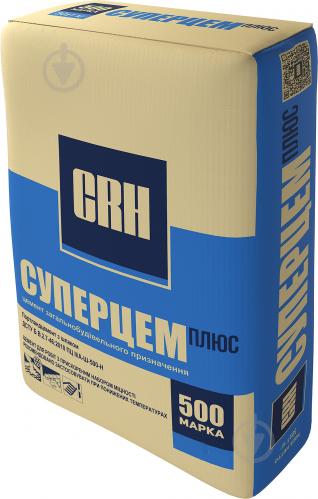 Бренд:  CRH.Тип:  портландцемент.Марка:  М-500.Міцність на стиск до 49 МПа;Міцність на вигин до 5,9 МПа;Початок схоплювання не раніше ніж через 45 хвилин;Час повного висихання 10:00;Середній показник насипної густини 1300 кг/м3;Густина цементного розчину до 3200 кг/м.20 шт.Фасування - мішокВага мішка :  25 кгТермін придатності не менше 12 місяців. Дата виготовлення не раніше грудня 2021року.2Плитка Golden Tile Ирен світло-бежева 5М1051 25х40 або еквівалент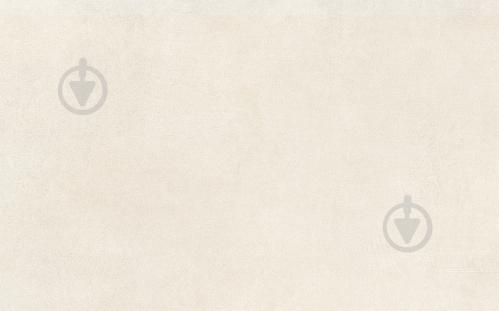 Форма – прямокутна Базовий колір -бежевийПлитка для стін: для кухні, для ванної кімнати, для внутрішніх робіт.Малюнок-однотоннийТип поверхні - матоваФормат:  25x40 см.Товщина плитки:  8 мм.Ширина:  250 мм.Довжина:  400 мм.34,5 м23Гідроізоляційна суміш Ceresit полімерцементна CR 65 або еквівалент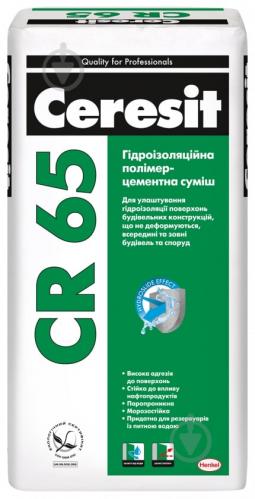 Наноситься з боку дії води. Для мінеральних поверхонь (бетон, цегляне мурування, цементно-піщана штукатурка, стяжка), будівельних конструкцій, що в процесі експлуатації не зазнають деформацій (фундаменти, цоколі, балкони, тераси, душові, басейни, очисні споруди, резервуари для зберігання води, в тому числі питної), висока адгезія до поверхонь, стійка до впливу нафтопродуктів, паропроникна, морозостійка Призначення: для внутрішніх і зовнішніх робітСклад: полімерцементна суміш із мінеральними наповнювачами та органічними модифікаторамиВитрата води для приготування суміші для: штукатурної гідроізоляції: 5,5 л води на 25 кг сухої сумішіобмазувальної гідроізоляції: 6,5-6,7 л води на 25 кг сухої сумішіТермін придатності розчинової суміші: на менше 60 хвилинСтійкість до атмосферних опадів: через 24 годиниГотовність покриття до експлуатації:технологічне пересування: через 3 добиоблицювання, заповнення водою: через 7 дібТемпература застосування розчинової суміші: від +5 С до +30 СМіцність зчеплення з основою (повітряно-сухі умови): не менше 1 МПаВодонепроникність (за 24 години): не менше 0,05 МПаПаропроникність: не менше 0,03 мг/(м*год*Па)Морозостійкість: не менше 75 циклівГраниця міцності на стиск (через 28 діб): не менше 12 МПаУсадка: не більше 2 мм/м2 шт.Фасування - мішокВага мішка :  25 кгТермін придатності не менше 12 місяців. Дата виготовлення не раніше грудня 2021року.4Руберойд Ореол-1 Євроруберойд ХПП-1,5 або еквівалент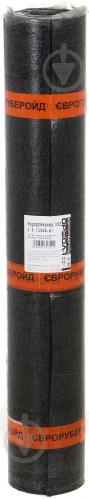 Євроруберойд ХПП є матеріалом із полімерною захисною плівкою на лицьовій стороні та застосовується для гідроізоляції підземних частин конструкцій або як нижній шар у покрівельному килимі.Основа:  склополотно.Без посипання.Розмір рулону:  1x15 м.Площа в рулоні:  15м2.Вага 1 кв.м:  1,5 кг/кв.м.3 рулониПлоща в рулоні: 15  м2.Термін служби – до 15 років.Гарантія -  10 років.